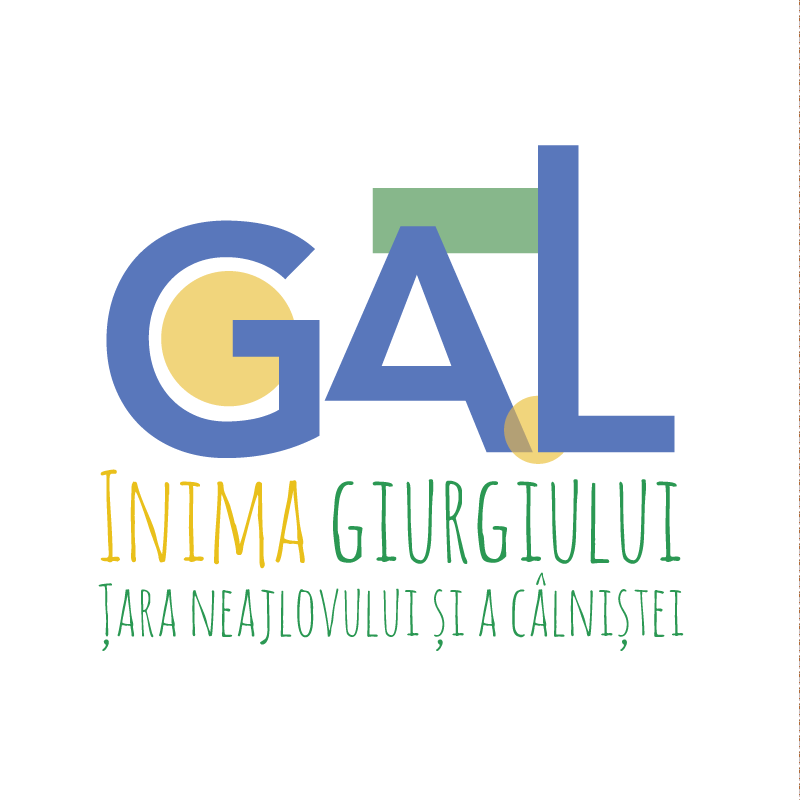 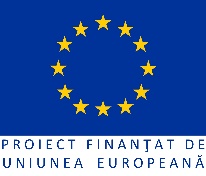 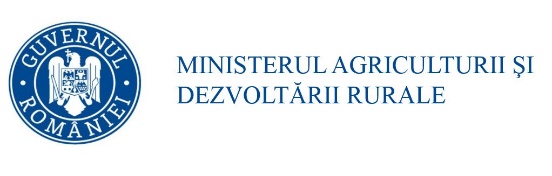 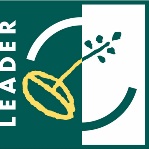 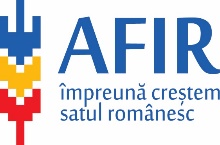 Anexa 12DECLARAȚIE PE PROPRIA RĂSPUNDERE A SOLICITANTULUI DE PROIECTE  DIN CADRUL SDL GAL “INIMA GIURGIULUI–ȚARA NEAJLOVULUI ȘI A CÂLNIȘTEI”, PRIVIND RAPORTARE CĂTRE GALSubsemnatul (nume, prenume)________________________________, domiciliat/ă în localitatea ____________________________________,str. ___________________________________ nr. __, bl. __, ap. __, et. __, judeţul__________, codul poştal _____________,  posesor/posesoare al/a  actului de identitate __________ seria _____, nr. ______ CNP_________________________,  în calitate de reprezentant legal al comunei/SC/Asociației/.... ________________________________________________, CUI _______________, Nr. Înregistrare la Registrul Comerțului ___________________, cu sediul în comuna/oraș ____________________, județul ____________ în calitate de SOLICITANT al finanţării nerambursabile prin intermediul ASOCIAȚIEI GRUPUL DE ACȚIUNE LOCALĂ “INIMA GIURGIULUI–ȚARA NEAJLOVULUI ȘI A CÂLNIȘTEI”, MĂSURA 3.2/6B finanțată din submăsura 19.2 pentru proiectul cu titlul_______________________________________, depus în cadrul apelului de selecție de proiecte organizat de GAL “INIMA GIURGIULUI–ȚARA NEAJLOVULUI ȘI A CÂLNIȘTEI” în perioada ___________________________, mă angajez ca:Să depun la GAL “INIMA GIURGIULUI–ȚARA NEAJLOVULUI ȘI A CÂLNIȘTEI” copie după contractul de finanțare semnată cu AFIR;Să raportez către GAL “INIMA GIURGIULUI–ȚARA NEAJLOVULUI ȘI A CÂLNIȘTEI” toate plăţile care vor fi efectuate de AFIR, în calitate de beneficiari;Să realizez această raportare, după primirea de la CRFIR  a Notificării cu privire la confirmarea plăţii şi în maximum 5 zile lucrătoare de la data efectuării plăţii.Să raportez pe întreaga perioadă de valabilitate și monitorizare  a deciziei de finanțare, orice document sau informație în măsură să ajute la colectarea datelor referitoare la indicatorii de monitorizare aferenți proiectului.Îmi asum faptul că în situaţia în care se constată că această declaraţie nu este conformă cu realitatea, ca persoană semnatară sunt pasibilă de încălcarea prevederilor legislaţiei penale privind falsul în declaraţii.   DATA_____________________SEMNĂTURA_______________ȘTAMPILA (dacă este cazul)